MÜSLÜMANLARLA YAHUDİLER SAVAŞMADIKÇA…"Müslümanlarla Yahudiler harb etmedikçe kıyâmet kopmayacaktır. O harpte Müslümanlar (gâlip gelerek) Yahudileri öldürecekler. Öyle ki, Yahudi, taşın ve ağacın arkasına saklanacak da, taş veya ağaç; 'Ey Müslüman, Ey Allah'ın kulu, şu arkamdaki Yahudidir, hemen gel de öldür onu!' diye haber verecektir. Sadece Garkad ağacı müstesna, çünkü o, Yahudilerin ağaçlarındandır.” -1-Büyük bir harb olur.Bu gaybi emirlerdendir.Bu harb dinidir.Kavmi ve vatani değildir.Bu akidevi bir savaştır.Çünkü hadiste arab ve Yahudilerle savaşılacağı değilde,Müslümanlarla Yahudiler arasında denilmektedir.Allah Müslümanlara düşmana karşı yardım ile ikramda bulunur.-2-Fe yegulül hacer.Allah taşı konuşturur.Eti konuşturan Allah,neden taşı konuşturmasın?Taş ve ağacın konuşması;Allahın varlığının açık delillerindendir.-Bundan yıllar önce gazetecilerin, İsrail Devleti’nin o günkü başbakanı Şimon Perez’e “Kur’an-ı Kerim, sizin devletinizin yıkılacağından haber veriyor.” diye hatırlattıklarında, Perez şu cevabı vermişti:“Kur’an’ın bahsettiği Müslümanlar gelsin, düşünürüz.”-Ğarkad ağacı,bu ağaç pislikte Yahudilere benzeyen,filistinde bulunan,büyük dikenli bir ağaçtır.Kınanmış olduğundan yehud ağacı denilmiştir.- Diyanet İşleri Başkanlığı’nın bir başka resmi yayını olan Riyâzü’s-sâlihin’de13 de eski başkanlardan rahmetli Hasan Hüsnü Erdem tarafından Ebû Hüreyre rivayeti, -Müslim’in rivayeti esas alınarak- şöyle tercüme edilmiş bulunmaktadır:“Müslümanlarla Yahudiler arasında bir harb olmadıkca kıyamet kopmaz. (Bu harbte müslümanlar, yahudileri tamamiyle mahvedecek) Hatta Yahudilerden biri taş ve ağaç arkasında gizli kalsa bile (Allah’ın izniyle) o taş ve ağaç (dile gelerek): Ey müslüman! Arkamda saklanan yahudidir.Gel onu da öldür, diyecektir. Yalnız (Beyt-i Mahdis’de ma’ruf) Garkad denilen dikenli ağaç müstesnâdır. Çünkü o, şecere-i Yahuddur.” - “Biz, Kitap’ta İsrâiloğullarına; ‘Sizler yeryüzünde iki defa fesat çıkaracaksınız ve azgınlık derecesinde bir kibre kapılacaksınız’ diye bildirdik. Bunlardan ilkinin zamanı gelince, güçlü kuvvetli kullarımızı gönderdik. Bunlar, evlerin arasında dolaşarak (sizi) aradılar. Bu yerine getirilmiş bir vaad idi. Sonra onlara karşı size tekrar (galibiyet ve zafer) verdik; servet ve oğullarla gücünüzü arttırdık; sayınızı daha da çoğalttık. Eğer iyilik ederseniz kendinize etmiş, kötülük ederseniz yine kendinize etmiş olursunuz. Artık diğer cezalandırma zamanı gelince, yüzünüzü kara etsinler, daha önce girdikleri gibi yine Mescid’e (Süleyman Mâbedi’ne) girsinler ve ellerine geçirdikleri her şeyi büsbütün tahrip etsinler (diye, başınıza yine düşmanlarınızı musallat kıldık). Belki rabbiniz size merhamet eder, fakat siz eğer yine (fesatçılığa) dönerseniz, biz de sizi yine cezalandırırız. Biz cehennemi kâfirler için bir hapishane yaptık.”- “Ve inne cundenâ le humul gâlibûn.”“Şüphesiz ordularımız galip gelecektir.”- “Ve lekad erselnâ min kablike rusulen ilâ kavmihim fe câûhum bil beyyinâti fentekamnâ minellezîne ecramû, ve kâne hakkan aleynâ nasrul mu’minîn”- “Andolsun, senden önce biz nice peygamberleri kendi kavimlerine gönderdik. Peygamberler onlara apaçık mucizeler getirdiler. Biz de suç işleyenlerden intikam aldık. Mü’minlere yardım etmek ise üzerimizde bir haktır.”MEHMET ÖZÇELİK28-06-2014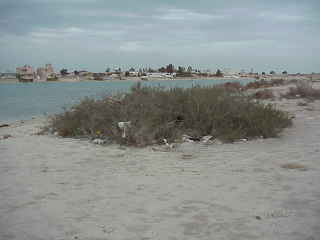 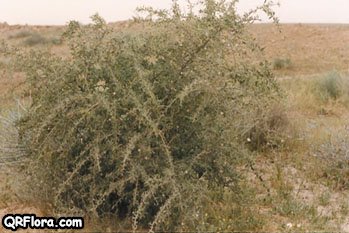 